   IMHA Board of Directors Meeting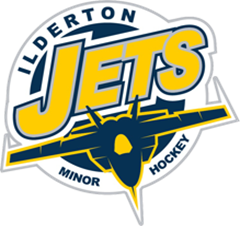 				Monday, January 25, 2021					MINUTES – Approved Feb. 16, 2021Present:  Mike Harding, Todd Copeland, Tichelle Schram, Brian Hesseels, Sue Lidbetter, Chris Dixon, Alison Vilaca, Jeff Sutherland, Randy Sheaves, Scott Parker, Grant McNair, Paul Walkom, Derek JanesPW made a motion to begin the meeting.  2nd by GM.  Carried.PW made a motion to accept the minutes from Dec. 8, 2020.  2nd by SP. Carried.MH attended a meeting with OMHA and several local minor hockey organizations.  The main topic of discussion was proposing a spring/summer hockey program for the kids.  After much discussion, due to the uncertainty of the COVID situation, IMHA will wait until after Feb. 10th when further direction from government is received, to finalize a return to play plan.  MH also shared that OMHA is proposing a change to the seasonal calendar.  There is a questionnaire for all board members to complete regarding these proposed changes.  ACTION – IMHA Board members to complete survey and submit by Jan.27, 2021.  RS made a motion to process the following cheques.   2nd by DJ. CarriedMMC $19596.46 (Ice Rental)FordKeast $3842.00 (Audit) RS has received our draft of the audit from Ford Keast.  ACTION – RS will invite them to our next meeting to present for approval.BH would like the board to recognize the 24 midget players who will retire from IMHA this season.  As we have in previous years, they are presented with a banner featuring their name and number.  BH made a motion to keep our annual tradition of ‘Retire my Number’ for our Midget players who are ending their play with IMHA.  2nd by RS.  Carried.  ACTION – BH will send these player names to TC to have the banners made. TS suggested we create a monthly calendar of fun things/activities for our membership to participate.  This would generate a connection to our membership during this time of uncertainty.  ACTION – TS and AV will create a calendar for the month of February and share with the board for approval prior to posting on the website.  The next IMHA Board of Directors meeting will be held on Tuesday, Feb. 16 at 8:00 via zoom.  TC made a motion to adjourn the meeting.  2nd by BH. Carried.